                       AGENDA   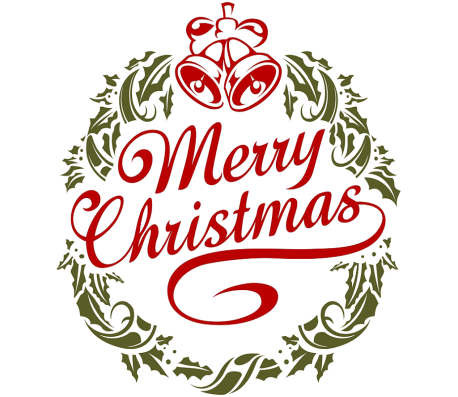                        Town of Amity                   December 10, 2018
1.  Call to Order2.  Pledge of Allegiance3.  Approval of Minutes-previous meeting4.  Guests5.  Supervisor’s Announcements6.  Highway Superintendent’s Report7.  On-Going Business     1. Review Abstracts     2.  Town Clerk Report     3.  DCO Report     4.  Bookkeeper’s Report     5.  YTD Budget8.  Approval of Abstracts9.  Old Business-MOU update & contact with MRB10.  New Business-Reappoint Vince Evans to the Board of Assessment Review11.  Round Table12.  Open to Public13.  Next Meeting